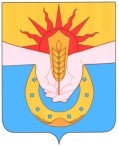 Совет Вольненского сельского поселенияУспенского районаРЕШЕНИЕот 23.04.2015г.                                                             		               № 34с. ВольноеО внеении изменений и дополнений в решение Совета Вольненского сельского поселения Успенского района от 04.12.2014г. №25 «О бюджете Вольненского сельского поселенияУспенского района на 2015 год»	Совет Вольненского сельского поселения Успенского района,  р е ш и л:          1.Внести в решение Совета Вольненского сельского поселения Успенского района от 04 декабря 2014г. № 25 «О бюджете Вольненского сельского поселения     Успенского района на 2015 год» (далее – решение)  следующие изменения и дополнения:  1) Пункт 1 решения изложить в новой редакции:	«1. Утвердить основные характеристики бюджета Вольненского сельского поселения Успенского района (далее местный бюджет) на 2015 год:	1) общий объем доходов в сумме  22481,0 тыс. рублей;	2) общий объем расходов в сумме 29225,5 тыс. рублей;	3) верхний предел муниципального внутреннего долга Вольненского сельского поселения Успенского района на 1 января 2016 года в сумме 0,0 тыс. рублей, в том числе верхний предел долга по муниципальным гарантиям в  сумме 0,0 тыс. рублей;	4) профицит местного  бюджета в сумме 0,0 тыс. рублей.	5) дефицит местного бюджета в сумме 6744,5 тыс. рублей.»	4) Приложение №4 «Безвозмездные поступления из других бюджетов в 2015 году»  изложить в новой редакции: 	5) Приложение №5 «Распределение бюджетных ассигнований местного  бюджета по разделам и подразделам классификации расходов бюджета на 2015 год» изложить в новой редакции:	6) Приложение 6 «Распределение бюджетных ассигнований по разделам и подразделам, целевым статьям и видам расходов классификации расходов в ведомственной структуре расходов местного бюджета на 2015 год» изложить в новой редакции:	7) Приложение 7 «Источники внутреннего финансирования дефицита местного бюджета, перечень статей и видов источников финансирования дефицита местного бюджета на 2015 год» изложить в новой редакции: 	12) Приложение №11 «Перечень муниципальных  программ Вольненского сельского поселения, предусмотренных к финансированию из местного бюджета  в 2015 году» изложить в новой редакции:	2. Опубликовать настоящее Решение в соответствии с Уставом Вольненского сельского поселения Успенского района. 	3. Настоящее Решение вступает в силу на следующий день после дня его официального опубликования.Глава Вольненского сельского поселения Успенского района                                   			   С.М. БагдасарянПредседатель Совета Вольненского сельского поселения Успенского района 		               		                    	   Р.В. Малахов	2) Приложение №3 «Объем поступлений доходов в местный бюджет по кодам видов (подвидов) доходов и классификации  операций сектора государственного управления, относящихся к доходам бюджетов, на 2015 год» изложить в новой редакции:	2) Приложение №3 «Объем поступлений доходов в местный бюджет по кодам видов (подвидов) доходов и классификации  операций сектора государственного управления, относящихся к доходам бюджетов, на 2015 год» изложить в новой редакции:	2) Приложение №3 «Объем поступлений доходов в местный бюджет по кодам видов (подвидов) доходов и классификации  операций сектора государственного управления, относящихся к доходам бюджетов, на 2015 год» изложить в новой редакции:тыс. рублейтыс. рублейКодНаименование  доходовСуммыСуммы1 00 00000 00 0000 000Налоговые и неналоговые доходы9 273,29 273,21 01 02000 01 0000 110 Налог на доходы физических лиц*2 950,02 950,01 03 02000 01 0000 110      Акцизы по подакцизным товарам (продукции), производимым на территории Российской Федерации *1 953,91 953,91 05 03000 01 0000 110 Единый сельскохозяйственный налог *3,33,31 06 01030 10 0000 110      Налог на имущество физических лиц, взимаемый по ставкам, применяемым к объектам налогообложения, расположенным в границах сельских поселений*  1 280,01 280,01 06 06000 00 0000 110Земельный налог*2 683,02 683,01 11 05035 10 0000 120Доходы от сдачи в аренду имущества, находящегося в оперативном управлении органов управления сельских поселений и созданных ими учреждений (за исключением имущества муниципальных бюджетных и автономных учреждений)*383,0383,01 13 02995 10 0000 130Прочие доходы от компенсации затрат бюджетов поселений*20,020,02 00 00000 00 0000 000Безвозмездные поступления13207,813207,82 02 01001 10 0000 151Дотации бюджетам сельских поселений на выравнивание бюджетной обеспеченности*5577,05577,02 02 02999 10 0000 151Прочие субсидии бюджетам поселений7376,97376,92 02 03015 10 0000 151Субвенции бюджетам сельских поселений на осуществление первичного воинского учета на территориях, где отсутствуют военные комиссариаты363,3363,32 02 03024 10 0000 151Субвенции бюджетам сельских поселений на выполнение передаваемых полномочий субъектов Российской Федерации3,83,82 18 05010 10 0000 151Доходы бюджетов сельских поселений от возврата остатков субсидий, субвенций  и иных межбюджетный трансфертов, имеющих целевое назначение,  прошлых лет из  бюджетов муниципальных районов 34,434,4219 05000 10 0000 151Возврат остатков субсидий, субвенций и иных межбюджетных трансфертов, имеющих целевое назначение, прошлых лет из бюджетов сельских поселений-147,6-147,6Всего доходов22481,022481,0                  * По видам и подвидам доходов, входящим в соответствующий группировочный код бюджетной классификации,  зачисляемым в местный бюджет в соответствии с законодательством Российской Федерации.3) Подпункт 3 пункта 8.1 изложить в новой редакции: «3) объем бюджетных ассигнований дорожного фонда в сумме 8385,4 тыс. рублей.»                  * По видам и подвидам доходов, входящим в соответствующий группировочный код бюджетной классификации,  зачисляемым в местный бюджет в соответствии с законодательством Российской Федерации.3) Подпункт 3 пункта 8.1 изложить в новой редакции: «3) объем бюджетных ассигнований дорожного фонда в сумме 8385,4 тыс. рублей.»                  * По видам и подвидам доходов, входящим в соответствующий группировочный код бюджетной классификации,  зачисляемым в местный бюджет в соответствии с законодательством Российской Федерации.3) Подпункт 3 пункта 8.1 изложить в новой редакции: «3) объем бюджетных ассигнований дорожного фонда в сумме 8385,4 тыс. рублей.»                  * По видам и подвидам доходов, входящим в соответствующий группировочный код бюджетной классификации,  зачисляемым в местный бюджет в соответствии с законодательством Российской Федерации.3) Подпункт 3 пункта 8.1 изложить в новой редакции: «3) объем бюджетных ассигнований дорожного фонда в сумме 8385,4 тыс. рублей.»(тыс.руб.)КодНаименование доходаСумма2 02 01001 10 0000 151Дотации бюджетам сельских поселений на выравнивание бюджетной обеспеченности*5577,02 02 03015 10 0000 151Субвенции бюджетам сельских поселений на осуществление первичного воинского учета на территориях, где отсутствуют военные комиссариаты363,32 02 03024 10 0000 151Субвенции бюджетам сельских поселений на выполнение передаваемых полномочий субъектов Российской Федерации3,8ИТОГО5944,1		«№ п/пКод бюджетной классификацииНаименованиеСумма, тыс. руб.Всего расходов29225,5в том числе:1.0100Общегосударственные вопросы7592,50102Функционирование высшего должностного лица субъекта Российской Федерации и органа местного самоуправления710,90104Функционирование Правительства Российской Федерации, высших органов исполнительной власти субъектов Российской Федерации, местных администраций4427,40106Обеспечение деятельности финансовых, налоговых и таможенных органов и органов финансового  (финансово - бюджетного) надзора59,40111Резервные фонды 40,00113Другие общегосударственные вопросы2354,820200Национальная оборона363,30203Мобилизационная и вневойсковая подготовка363,33.0300Национальная безопасность и правоохранительная деятельность685,20309Защита населения и территории от чрезвычайных ситуаций природного и техногенного характера, гражданская оборона409,60310Обеспечение пожарной безопасности10,00314Другие вопросы в области национальной безопасности и правоохранительной деятельности265,64.0400 Национальная экономика8555,20405Сельское хозяйство и рыболовство15,00409Дорожное хозяйство (дорожные фонды)8385,40412Другие вопросы  в области национальной экономики154,85.0500Жилищно-коммунальное хозяйство5178,70502Коммунальное хозяйство3657,40503Благоустройство1521,36.0700Образование166,30707Молодежная политика и оздоровление детей166,37.0800Культура и кинематография 6612,20801Культура6612,27.1100Физическая культура и спорт72,01105Другие вопросы в области физической культуры и спорта72,0»№ п/пНаименованиеВедомствоРЗПРКЦСРКВР2015 год, тыс. руб.12345678Всего расходов29225,5Совет Вольненского сельского поселения Успенского райолна 99159,4Общегосударственные вопросы9910159,4Обеспечение деятельности финансовых, налоговых и таможенных органов и органов финансового (финансово-бюджетного) надзора991010659,4Переданные полномочия поселений991010660 0 000059,4Осуществление внешнего финансового контроля в сельских поселениях991010660 1 000059,4Расходы на обеспечение функций муниципальных органов991010660 1 001959,4Иные межбюджетные трансферты991010660 1 001954059,3Уплата налогов, сборов и иных платежей991010660 1 00198500,11.Администрация Вольненского сельского поселения  Успенского района99229166,1Общегосударственные вопросы992017533,1Функционирование высшего должностного лица субъекта Российской Федерации и муниципального образования9920102710,9Руководство и управление в сфере установленных функций органов местного самоуправления992010250 0 0000710,9Обеспечение деятельности главы муниципального образования Вольненское сельское поселение Успенского района992010250 1 0000710,9Расходы на обеспечение функций муниципальных органов992010250 1 0019710,9Расходы на выплату персоналу муниципальных органов992010250 1 0019120710,9Функционирование Правительства Российской Федерации, высших органов исполнительной власти субъектов Российской федерации, местных администраций99201044427,4Обеспечение деятельности администрации муниципального образования992010452 0 00004427,4Обеспечение функционирования администрации 992010452 1 00004423,6Расходы на обеспечения функций государственных органов, в том числе территориальных органов992010452 1 00194423,6Расходы на выплату персоналу муниципальных органов992010452 1 00191203515,8Иные закупки товаров, работ и услуг для обеспечения муниципальных нужд992010452 1 0019240821,4Уплата налогов, сборов и иных платежей992010452 1 001985086,4Административные и иные комиссии992010452 2 00003,8Осуществление отдельных  полномочий  Краснодарского края на образование  и организацию административных комиссий992010452 2 60193,8Иные закупки товаров, работ и услуг для обеспечения муниципальных нужд992010452 2 60192403,8Резервные фонды992011140,0Обеспечение деятельности администрации муниципального образования992011152 0 000040,0Финансовое обеспечение непредвиденных расходов992011152 3 000040,0Резервный фонд администрации муниципального образования992011152 3 104940,0Резервные средства992011152 3 104987040,0Другие общегосударственные вопросы99201132354,8Обеспечение деятельности администрации муниципального образования992011352 0 00002165,2Обеспечение деятельности муниципальных  учреждений992011352 6 00001868,4Расходы на обеспечение деятельности (оказание услуг) муниципальных учреждений992011352 6 00591868,4Расходы на выплату персоналу казенных учреждений992011352 6 00591101602,6Иные закупки товаров, работ и услуг для обеспечения муниципальных нужд992011352 6 0059240256,8Уплата налогов, сборов и иных платежей992011352 6 00598509,0Реализация функций, связанных с муниципальным управлением992011352 7 0000296,8Прочие обязательства муниципального образования992011352 7 9999296,8Иные закупки товаров, работ и услуг для обеспечения муниципальных нужд992011352 7 9999240296,8Переданные полномочия поселений992011360 0 0000169,6Формирование и размещение муниципального заказа для муниципальных нужд992011360 2 0000169,6Расходы на обеспечение деятельности (оказание услуг) муниципальных учреждений992011360 2 0059169,6Иные межбюджетные трансферты992011360 2 0059540169,6Иные расходы муниципального образования992011361 0 000020,0Муниципальная программа по реализации развития территориального общественного самоуправления  в Вольненского сельского поселения Успенского района на 2015 год992011361 1 000020,0Прочие обязательства муниципального образования992011361 1 999920,0Иные закупки товаров, работ и услуг для обеспечения муниципальных нужд992011361 1 999924020,02.Национальная оборона99202363,3Мобилизационная и вневойсковая подготовка9920203363,3Обеспечение деятельности администрации муниципального образования992020352 0 0000363,3Обеспечение первичного воинского учета на территориях, где отсутствуют военные комиссариаты992020352 5 0000363,3Осуществление первичного воинского учета на территориях, где отсутствуют военные комиссариаты992020352 5 8118363,3Расходы на выплату персоналу муниципальных органов992020352 5 8118120221,9Иные закупки товаров, работ и услуг для обеспечения муниципальных нужд992020352 5 8118240141,43.Национальная безопасность и правоохранительная  деятельность99203685,2Защита населения и территории от чрезвычайных ситуаций природного и техногенного характера, гражданская оборона9920309409,6Обеспечение безопасности населения992030957 0 000010,0Предупреждение и ликвидация последствий чрезвычайных ситуаций и стихийных бедствий природного и техногенного характера 992030957 1 00005,0Мероприятия по предупреждению и ликвидации чрезвычайных ситуаций, стихийных бедствий и их последствий, выполняемые в рамках специальных решений99203 0957 1 10545,0Иные закупки товаров, работ и услуг для обеспечения муниципальных нужд992030957 1 10542405,0Мероприятия по гражданской обороне992030957 2 00005,3Подготовка населения и организаций к действиям в чрезвычайных ситуациях в мирное и военное время992030957 2 10555,3Иные закупки товаров, работ и услуг для обеспечения муниципальных нужд992030957 2 10552405,3Переданные полномочия поселений992030960 0 0000399,3Создание, содержание и организация деятельности аварийно-спасательных служб992030960 3 0000399,3Расходы на обеспечение деятельности (оказание услуг) муниципальных учреждений992030960 3 0059399,3Иные межбюджетные трансферты992030960 3 0059540399,3Обеспечение пожарной безопасности992031010,0Обеспечение деятельности администрации992031057 0 000010,0Обеспечение безопасности населения992031057 3 000010,0Мероприятия по пожарной безопасности992031057 3 102810,0Иные закупки товаров, работ и услуг для обеспечения муниципальных нужд992031057 3 102824010,0Другие вопросы в области национальной безопасности и правоохранительной деятельности9920314265,6Муниципальная  программа по обепсечению безопасности на территории Вольненского сельского поселения Успенского района на 2015 год992031457 0 000010,0Противодействие терроризма и экстремизма992031457 7 000010,0Профилактика терроризма и экстремизма992031457 7 151110,0Иные закупки товаров, работ и услуг для обеспечения муниципальных нужд992031457 7 151124010,0Укрепление правопорядка и усиление борьбы с преступностью на территориях сельских поселений992031457 8 0000255,6Укрепление правопорядка, профилактика правонарушений, усиление борьбы с преступностью992031457 8 6566255,6Иные закупки товаров, работ и услуг для обеспечения муниципальных нужд992031457 8 6566240255,64.Национальная экономика992048555,2Иные расходы муниципального образования992040561 0 000015,0Муниципальная программа развития личных подсобных хозяйств на территории Вольненского сельского поселения Успенского района в 2015 году992040561 5 000015,0Прочие обязательства муниципального образования992040561 5 999915,0Иные закупки товаров, работ и услуг для обеспечения муниципальных нужд992040561 5 999924015,0Дорожное хозяйство99204098385,4Развитие дорожного хозяйства992040953 0 00008265,4Строительство, реконструкция, капитальный ремонт, ремонт и содержание автомобильных дорог общего пользования местного значения992040953 2 00007512,2Капитальный ремонт и ремонт автомобильных дорог местного значения, включая проектно-изыскательские работы992040953 2 15431812,2Иные закупки товаров, работ и услуг для обеспечения муниципальных нужд992040953 2 15432401812,2Капитальный ремонт, ремонт автомобильных дорог общего пользования населенных пунктов992040953 2 60275700,0Иные закупки товаров, работ и услуг для обеспечения муниципальных нужд992040953 2 60272405700,0Муниципальная  программа «Капитальный ремонт и ремонт автомобильных дорог местного Вольненского сельского поселения Успенского района» на 2015 год992040953 4 6527753,2Капитальный ремонт, ремонт автомобильных дорог общего пользования населенных пунктов992040953 4 6527753,2Иные закупки товаров, работ и услуг для обеспечения муниципальных нужд992040953 4 6527240753,2Муниципальная  программа по обепсечению безопасности на территории Вольненского сельского поселения Успенского района на 2015 год992040957 0 0000120,0Осуществление комплекса мер по обеспечению безопасности дорожного движения992040957 9 0000120,0Осуществление комплекса мер по обеспечению безопасности дорожного движения (мероприятия по расчистки снега, покос травы,  замена дорожных знаков)992040957 9 1512120,0Иные закупки товаров, работ и услуг для обеспечения муниципальных нужд992040957 9 1512240120,0Другие вопросы в области национальной экономике9920412154,8Переданные полномочия поселений992041260 0 0000144,8Осуществление строительных работ на территории населенных пунктов992041260 4 0000144,8Расходы на обеспечение деятельности (оказание услуг) муниципальных учреждений992041260 4 0059144,8Иные межбюджетные трансферты992041260 4 0059540144,8Иные расходы муниципального образования992041261 0 000010,0Муниципальная программа развития субъектов малого и среднего предпринимательства в Вольненском сельском поселении Успенского района на 2015 год992041261 2 000010,0Прочие обязательства муниципального образования992041261 2 999910,0Иные закупки товаров, работ и услуг для обеспечения муниципальных нужд992041261 2 999924010,05.Жилищно-коммунальное хозяйство992055178,7Коммунальное хозяйство99205023657,4Иные расходы муниципального образования992050261 0 0000140,0Муниципальная программы «Энергосбережение и повышение энергетической эффективности Вольненского сельского поселения Успенского района» на 2015 год992050261 7 0000140,0Прочие обязательства муниципального образования992050261 7 9999140,0Иные закупки товаров, работ и услуг для обеспечения муниципальных нужд992050261 7 9999240140,0Муниципальная программа «Поддержка жилищно – коммунального хозяйства на территории Вольненского сельского поселения Успенского района» на 2015 год992050263 0 00003517,4Программа "Антикризисные меры в жилищно – коммунальном хозяйстве"992050263 4 00001000,9Мероприятия по поддержке жилищно – коммунального хозяйства в сельских поселениях992050263 4 1576 1000,9Иные закупки товаров, работ и услуг для обеспечения муниципальных нужд992050263 4 15762401000,9Развитие водоснабжения в населенных пунктах сельских поселений992050263 6 00002054,0Развитие водоснабжения в населенных пунктах992050263 6 65332054,0Иные закупки товаров, работ и услуг для обеспечения муниципальных нужд992050263 6 65332402054,0Газификация сельских поселений992050263 7 0000462,5Прочие обязательства муниципального образования992050263 7 9999462,5Иные закупки товаров, работ и услуг для обеспечения муниципальных нужд992050263 7 9999240462,5Благоустройство99205031521,3Благоустройство сельских поселений992050356 0 00001471,3Мероприятия по благоустройству сельских поселений992050356 1 00001471,3Уличное освещение992050356 1 0002886,0Иные закупки товаров, работ и услуг для обеспечения муниципальных нужд992050356 1 0002240886,0Прочие мероприятия по благоустройству сельских поселений992050356 1 0003585,3Иные закупки товаров, работ и услуг для обеспечения муниципальных нужд992050356 1 0003240585,3Иные расходы муниципального образования992050361 0 000050,0Развитие органов местного самоуправления в сельских поселениях992050361 1 000050,0Прочие обязательства муниципального образования992050361 1 999950,0Иные закупки товаров, работ и услуг для обеспечения муниципальных нужд         992050361 1 999924050,06.Образование99207166,3Молодежная политика и оздоровление детей9920707166,3Иные расходы муниципального образования992070761 0 0000166,3Муниципальная программа  «Молодёжь Вольненского сельского поселения Успенского района» на 2015 год992070761 3 0000166,3Прочие обязательства муниципального образования992070761 3 9999166,3Иные закупки товаров, работ и услуг для обеспечения муниципальных нужд992070761 3 9999240166,37.Культура и кинематография 992086612,2Культура99208016612,2Обеспечение деятельности  учреждений культуры992080158 0 00006439,5Библиотеки992080158 1 00001348,7Обеспечение поэтапного повышения уровня заработной платы работников муниципальных учреждений отрасли культуры, искусства и кинемотографии до средней заработной платы по Краснодарскому краю08010158 1 6012 255,0Субсидии бюджетным учреждениям на иные цели992080158 1 6012612255,0Расходы на обеспечение деятельности (оказание услуг) муниципальных учреждений992080158 1 00591093,7Субсидии бюджетным учреждениям992080158 1 00596101093,7Дома культуры992080158 2 00005090,8Обеспечение поэтапного повышения уровня заработной платы работников муниципальных учреждений отрасли культуры, искусства и кинемотографии до средней заработной платы по Краснодарскому краю08010158 2 6012 1421,9Субсидии бюджетным учреждениям на иные цели992080158 2 60126121421,9Расходы на обеспечение деятельности (оказание услуг) муниципальных учреждений992080158 2 00593668,9Субсидии бюджетным учреждениям992080158 2 00596103668,9Иные расходы муниципального образования992080161 0 000059,5Муниципальная программа  «Молодёжь Вольненского сельского поселения Успенского района» на 2015 год992080161 3 000059,5Организация временного трудоустройства несовершеннолетних граждан в возрасте от 14 до 18 лет992080161 3 096159,5Субсидии бюджетным учреждениям992080161 3 096161059,5Муниципальная программа «Развитие культуры в  Вольненском сельском поселении Успенского района» на 2015 год992080162 0 0000113,2Развитие культуры992080162 1 000045,2Стимулирование работников муниципальных учреждений в сфере культуры992080162 1 660345,2Субсидии бюджетным учреждениям992080162 1 660361045,2Мероприятия в области культуры992080162 3 000068,0Содействие в трудоустройстве незанятого населения992080162 3 0032 68,0Субсидии бюджетным учреждениям992080162 3003261068,08.Физическая культура и спорт9921172,0Другие вопросы в области физической культуры и спорта992110572,0Развитие массового спорта и физической культуры в сельских поселениях992110559 0 000072,0Обеспечение условий для развития на территории поселения физической культуры и массового спорта, организация проведения официальных физкультурно-оздоровительных и спортивных мероприятий992110559 1 000072,0Мероприятия в области физической культуры и  массового спорта 992110559 1 000472,0Иные закупки товаров, работ и услуг для обеспечения муниципальных нужд992110559 1 000424072,0»«Код бюджетной классификацииНаименование групп, подгрупп, статей, подстатей, элементов, программ, кодов экономической классификации источников внутреннего финансирования дефицита бюджетаСумма, тыс.руб.123992  01 00 00 00 00 0000 000Источники внутреннего финансирования  дефицита бюджетов – всего 6744,5992 01 05 00 00 00 0000 000Изменение остатков средств на счетах по учету средств бюджета6744,5992 01 05 02 00 00 0000 500Увеличение прочих остатков средств бюджетов -22628,6992 01 05 02 01 10 0000 510Увеличение прочих остатков денежных средств бюджетов поселений-22628,6 992 01 05 02 00 00 0000 600Уменьшение прочих остатков денежных средств бюджетов29373,1992 01 05 02 01 10 0000 610Уменьшение прочих остатков денежных средств  бюджетов поселений29373,1»Код бюджетной классификацииНаименование программыСумма (тыс. рублей)Код бюджетной классификацииНаименование программыСумма (тыс. рублей)Код бюджетной классификацииНаименование программыСумма (тыс. рублей)123Муниципальные  программы поселения – всего 5180,257 8 6566Муниципальная  программа по обепсечению безопасности на территории Вольненского сельского поселения Успенского района на 2015 год,  подпрограмма «Укрепление правопорядка и усиление борьбы с преступностью на территории Вольненского сельского поселения Успенского района» на 2015 год255,657 7 1511Муниципальная  программа по обепсечению безопасности на территории Вольненского сельского поселения Успенского района на 2015 год, подпрограмма «Противодействие терроризма и экстремизма  на территории Вольненского сельского поселения  Успенского района» на 2015 год10,057 9 1512Муниципальная  программа по обепсечению безопасности на территории Вольненского сельского поселения Успенского района на 2015 год, подпрограмма по осуществлению комплекса мер по обеспечению безопасности дорожного движенияв Вольненском сельском поселени Успенского района 120,061 5 9999Муниципальная программа развития личных подсобных хозяйств на территории Вольненского сельского поселения Успенского района в 2015 году15,061 2 9999Муниципальная программа развития субъектов малого и среднего предпринимательства в Вольненском сельском поселении Успенского района на 2015 год10,063 7 9999Муниципальная программа «Поддержка жилищно – коммунального хозяйства на территории Вольненского сельского поселения Успенского района» на 2015 год, подпрограмма «Газификация Вольненского сельского поселения Успенского района» на 2015 год 462,563 6 6533Муниципальная программа «Поддержка жилищно – коммунального хозяйства на территории Вольненского сельского поселения Успенского района» на 2015 год, подпрограмма «Развитие водоснабжения Вольненского сельского поселения Успенского района» на 2015 год 2054,063 41576Муниципальная программа «Поддержка жилищно – коммунального хозяйства на территории Вольненского сельского поселения Успенского района» на 2015 год, подпрограмма антикризисных мер в жилищно – коммунальном хозяйстве Вольненского сельского поселения Успенского района на 2015год1000,961 79999Муниципальная программы «Энергосбережение и повышение энергетической эффективности Вольненского сельского поселения Успенского района» на 2015 год140,061 3 9999Муниципальная программа  «Молодёжь Вольненского сельского поселения Успенского района» на 2015 год166,361 3 0961Муниципальная программа  «Молодёжь Вольненского сельского поселения Успенского района» на 2015 год59,562 3 0032Муниципальная программа «Развитие культуры в  Вольненском сельском поселении Успенского района» на 2015 год, подпрограмма «Стимулирование работников муниципальных учреждений в сфере культуры» на 2015 год68,062 1 6603Муниципальная программа «Развитие культуры в  Вольненском сельском поселении Успенского района» на 2015 год, подпрограмма «Содействие в трудоустройстве незанятого населения Вольненского сельского поселения Успенского района» на 2015 год 45,261 1 9999Муниципальная программа по реализации развития территориального общественного самоуправления  в Вольненского сельского поселения Успенского района на 2015 год20,053 4 6527Муниципальная  программа «Капитальный ремонт и ремонт автомобильных дорог местного Вольненского сельского поселения Успенского района» на 2015 год753,2»